บันทึกข้อความ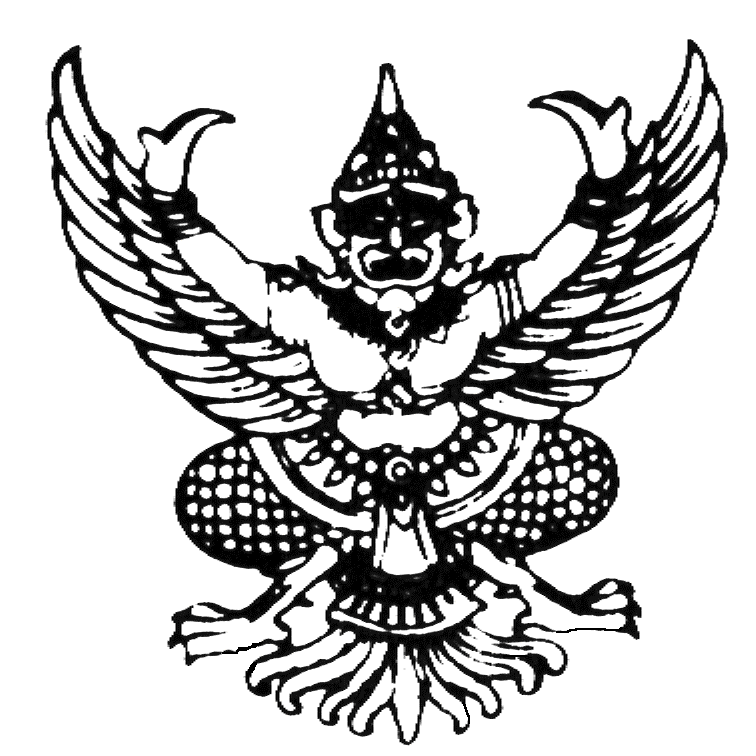 ส่วนราชการ   ที่  						วันที่ เรื่อง   ขอส่งแบบประเมินค่างานเพื่อขอกำหนดระดับตำแหน่งจากระดับปฏิบัติเป็นระดับชำนาญการ	(กรณีปฏิบัติงานเฉพาะด้านหรือเฉพาะทาง)เรียน	อธิการบดีมหาวิทยาลัยราชภัฏพิบูลสงคราม	 		ตามที่มหาวิทยาลัยฯ ได้มีการประเมินค่างานเพื่อขอกำหนดระดับตำแหน่งจากระดับปฏิบัติการเป็นระดับชำนาญการ สำหรับตำแหน่งประเภทวิชาชีพเฉพาะหรือเชี่ยวชาญเฉพาะ นั้น 		ในการนี้ กองบริหารงานบุคคล จึงขอส่งแบบประเมินค่างานของพนักงานมหาวิทยาลัย       สายสนับสนุน ตำแหน่งเลขที่ พม.323 ตำแหน่งนิติกรปฏิบัติการ สังกัดงานวินัยและนิติการ เพื่อขอกำหนด   ระดับตำแหน่งนิติกรชำนาญการ สังกัดงานวินัยและนิติการ (ตามเอกสารแนบท้ายนี้)		จึงเรียนมาโปรดเพื่อพิจารณาดำเนินการต่อไป จักขอบคุณยิ่ง					(ลงชื่อ)   ................................................หัวหน้าหน่วยงาน                    (นางอัมรินทร์  ศิริชัย)          บุคลากรชำนาญการ หัวหน้างานอัตราและสวัสดิการ        รักษาการในตำแหน่งผู้อำนวยการกองบริหารงานบุคคล